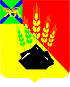 КОНТРОЛЬНО-СЧЕТНАЯ КОМИССИЯМИХАЙЛОВСКОГО МУНИЦИПАЛЬНОГО РАЙОНА ул. Красноармейская. д. 24, с. Михайловка, Михайловский район Приморский крайЗаключение о проведении экспертно-аналитического мероприятия       Экспертиза  проекта решения   «О передаче полномочий по организации ритуальных услуг и содержанию мест захоронения сельским поселениям  на Михайловского муниципального района на срок с 15 июля по 31 декабря 2022 года»06.07.2022г.                                                                                                            №   25       Правовая основа финансово-экономической экспертизы включает в себя: Бюджетный кодекс Российской Федерации (далее - Бюджетный кодекс); Федеральный закон от 06.10.2003 № 131-ФЗ «Об общих принципах организации местного самоуправления в Российской Федерации»; Федеральный закон Российской Федерации от 07.02.2011 № 6-ФЗ «Об общих принципах организации и деятельности контрольно-счетных органов субъектов Российской Федерации и муниципальных образований», Устав Михайловского муниципального района, Положение «О бюджетном   процессе в Михайловском муниципальном районе», утвержденное решением Думы Михайловского муниципального района от 31.03.2022  № 193, Положение «О Контрольно-счётной комиссии Михайловского муниципального района», утвержденное  решением Думы ММР от 28.10.2021 № 135, Стандарт внешнего муниципального финансового контроля «Проведение финансово-экономической экспертизы проектов нормативных правовых актов представительного органа муниципального образования и администрации Михайловского муниципального района», утвержденный  распоряжением председателя Контрольно-счетной комиссии  от 27.01.2022 № 20-ра Основание для проведения экспертно-аналитического мероприятия – пункт 2 абзаца 1  Плана работы Контрольно-счетной комиссии  на 2021 год, утвержденного Распоряжением  Контрольно-счетной комиссии  от 14.01.2022 № 7-ра        Предмет экспертно-аналитического мероприятия:        проект решения «О передаче полномочий по организации ритуальных услуг и содержанию мест захоронения сельским поселениям  на Михайловского муниципального района на срок с 15 июля по 31 декабря 2022 года»      Цель экспертно-аналитического мероприятия:     экспертиза проекта решения «О передаче полномочий по организации ритуальных услуг и содержанию мест захоронения сельским поселениям  на Михайловского муниципального района на срок с 15 июля по 31 декабря 2022 года»Вопросы экспертно-аналитического мероприятия:       1. Экспертиза соответствия проекта решения  «О передаче полномочий по организации ритуальных услуг и содержанию мест захоронения сельским поселениям  на Михайловского муниципального района на срок с 15 июля по 31 декабря 2022 года»  (далее – Проект решения) федеральному законодательству, законодательству Приморского края, муниципальным нормативным правовым актам Михайловского муниципального района.      2. Рассмотрение вопроса о выявлении коррупциогенных факторов (признаков) при анализе Проекта решения.Объект экспертно-аналитического мероприятия: администрация Михайловского муниципального районаВ Контрольно-счетную комиссию  для проведения экспертизы поступили следующие документы:          Проект решения «О передаче полномочий по организации ритуальных услуг и содержанию мест захоронения сельским поселениям  на Михайловского муниципального района на срок с 15 июля по 31 декабря 2022 года»         Пояснительная записка к Проекту решения с финансово-экономическим  обоснованием.         К проекту решения прилагаются решения муниципальных комитетов: Михайловского сельского поселения, Ивановского сельского поселения, Григорьевского сельского поселения,  Сунятсенского сельского поселения о принятии полномочий, делегированных Михайловским муниципальным районом на 2022 год.1. В ходе проведения экспертно-аналитического мероприятия по первому вопросу  Контрольно-счетной комиссией  установлено следующее:      Проектом решения передаются  полномочия по организации ритуальных услуг и содержанию мест захоронения сельским поселениям   Михайловского муниципального района на срок с 15 июля по 31 декабря 2022 года.      Согласно части 4 статьи 15 Федерального закона от 06.10.2003 г. № 131-ФЗ «Об общих принципах организации местного самоуправления в Российской Федерации»  органы местного самоуправления муниципального района вправе заключать соглашения с органами местного самоуправления отдельных поселений, входящих в состав муниципального района, о передаче им осуществления части своих полномочий по решению вопросов местного значения за счет межбюджетных трансфертов, предоставляемых из бюджета муниципального района в бюджеты соответствующих поселений в соответствии с Бюджетным кодексом Российской Федерации.       Согласно статьи 142.4 Бюджетного кодекса РФ  в случаях и порядке, предусмотренных муниципальными правовыми актами представительного органа муниципального района, принимаемыми в соответствии с требованиями настоящего Кодекса и соответствующими им законами субъекта Российской Федерации,  бюджетам городских, сельских поселений могут быть предоставлены иные межбюджетные трансферты из бюджета муниципального района, в том числе межбюджетные трансферты на осуществление части полномочий по решению вопросов местного значения в соответствии с заключенными соглашениями.   Решением Думы Михайловского муниципального района от 23.06.2022г. № 223 «Об утверждении Порядка предоставления межбюджетных трансфертов из бюджета Михайловского муниципального района бюджетам сельских поселений Михайловского  муниципального района на осуществление части полномочий по организации ритуальных услуг и содержанию мест захоронений»,  утверждены  порядок предоставления и  методика расчета межбюджетных трансфертов  из бюджета  Михайловского муниципального района  бюджетам сельских поселений.        Размер межбюджетных трансфертов  в сумме 1 200,00 тыс. рублей подлежащих к распределению  распределен, согласно утвержденной методики  в полном объеме и соответствует бюджетным ассигнованиям, утвержденным    на данные  цели решением Думы Михайловского муниципального района от 09.12.2021 г. № 156 «Об утверждении районного бюджета Михайловского муниципального района на 2022 год и плановый период  2023 и 2024 годы» ( в редакции изменений  реш. № 184 от 24.02.2022 г.,  реш. № 192 от 31.03.2022 г.,  реш. № 220 от 23.06.2022 г.).                                                      В результате анализа представленного на экспертизу Проекта решения установлено, что он разработан в рамках реализации статьи 142.4  Бюджетного кодекса Российской Федерации,  части 4 статьи 15 Федерального закона от 06.10.2003 г. № 131-ФЗ «Об общих принципах организации местного самоуправления в Российской Федерации»,  Решения  Думы Михайловского муниципального района от 23.06.2022г. № 223.        2. В ходе проведения экспертно-аналитического мероприятия по второму вопросу Контрольно-счетной комиссией установлено отсутствие коррупциогенных факторов (признаков) в анализируемом Проекте решения.        Выводы:       1. В ходе проведения экспертно-аналитического мероприятия по первому вопросу Контрольно-счетной комиссией  установлено, что проект решения «О передаче полномочий по организации ритуальных услуг и содержанию мест захоронения сельским поселениям  на Михайловского муниципального района на срок с 15 июля по 31 декабря 2022 года» не противоречит действующему законодательству и может быть рассмотрен Думой Михайловского муниципального района  в представленной редакции.        2. В ходе проведения экспертно-аналитического мероприятия по второму вопросу Контрольно-счетной комиссией  установлено отсутствие коррупциогенных факторов (признаков) в анализируемом Проекте решения.Председатель Контрольно-счетной комиссии Михайловского муниципального района                                Л.Г. Соловьяноваинспектор                                                                                            С.А. Родина